Performance ResultsN-backMean values for performance on the n-back task are reported in Table 2. As expected, increasing task difficulty was associated with reduced accuracy (model with at-risk and control groups, F(2.16, 90.65) = 38.34, p < 0.001; NPE, PE, control model, F(2.16, 88.45) = 39.50, p < 0.001). There were no group differences for overall accuracy (at-risk vs control comparison, F(1, 42) = 1.05, p = 0.312; NPE, PE, control comparison, F(2, 41) = 0.65, p = 0.525) and no interaction effects between groups and difficulty (at-risk vs control comparison, F(2.16, 90.65) = 0.81, p = 0.457; NPE, PE, control comparison,  F(4.31, 88.45) = 0.59, p = 0.686). For reaction times, slower responses were associated with task difficulty (at-risk vs control comparison, F(3, 126) = 60.55, p < 0.001; NPE, PE, control comparison, F(3, 123) = 56.76, p < 0.001). As with accuracy, reaction times did not differ between groups (at-risk vs control comparison, F(1, 42) = 0.74, p = 0.396; NPE, PE, control comparison, F(2, 41) = 2.20, p = 0.124) and no interaction effects between group and difficulty were observed (at-risk vs control comparison, F(3, 126) = 0.16, p = 0.921; NPE, PE, control comparison, F(6, 123) = 0.28, p = 0.945).Supplementary Table 1 Performance measures for the n-back task for patients and healthy controls.MRT = Mean Reaction Time (in ms); NPE = No Postpartum Episode; PE = Postpartum Episode; SD = Standard Deviation.Fearful FacesMean values for performance on the fearful faces task are reported in Table 3. Task condition did not affect accuracy (at-risk vs control comparison, F(1.63, 68.55) = 0.28, p = 0.714; NPE, PE, control comparison, F(1.62, 66.39) = 0.31, p = 0.686). Accuracy did not differ significantly across groups (at-risk vs control comparison, F(1, 42) = 0.02, p = 0.897; NPE, PE, control comparison, F(2, 41) = 0.03, p = 0.967) and no interaction effects between group and condition were observed (at-risk vs control comparison, F(1.63, 68.55) = 0.39, p = 0.634; NPE, PE, control comparison, F(3.24, 66.39) = 0.43, p = 0.748). Task condition significantly affected reaction times (at-risk vs control comparison, F(2, 84) = 6.62, p = 0.002; NPE, PE, control comparison, F(2, 82) = 5.85, p = 0.004), with all participants, regardless of group, responding significantly slower during standard fear trials compared to lower fear trials (at-risk vs control comparison, p = 0.007; NPE, PE, control comparison, p = 0.011). Reaction times did not differ significantly across groups (at-risk vs control comparison, F(1, 42) = 0.33, p = 0.571; NPE, PE, control comparison, F(2, 41) = 0.40, p = 0.671). No interaction effects were observed between group and condition (at-risk vs control comparison, F(2, 84) = 0.15, p = 0.860; NPE, PE, control comparison, F(4, 82) = 0.63, p = 0.646). Supplementary Table 2 Performance measures for the fearful faces task for patients and healthy controls.MRT = Mean Reaction Time (in ms); NPE = No Postpartum Episode; PE = Postpartum Episode; SD = Standard Deviation.fMRI ResultsBrain ActivationN-backSupplementary Table 3 Brain activation results during the n-back task for all significant clusters. All p0.05.B = Bilateral; BA = Brodmann Area; HC = Healthy Controls; L = Left; NPE = No Postpartum Episode; PE = Postpartum Episode; R = Right.Fearful FacesSupplementary Table 4 Brain activation results during the fearful faces task for all significant clusters. All p0.05.B = Bilateral; BA = Brodmann Area; HC = Healthy Controls; L = Left; R = Right.Psychophysiological InteractionN-backSupplementary Table 5 Functional connectivity results during the n-back task for all significant clusters. All p0.05.B = Bilateral; BA = Brodmann Area; HC = Healthy Controls; L = Left; NPE = No Postpartum Episode; PE = Postpartum Episode; R = Right.Fearful FacesSupplementary Table 6 Functional connectivity results during the fearful faces task for all significant clusters. All p0.05.BA = Brodmann Area; HC = Healthy Controls; L = Left.Comparison between controls and women at risk of PP with a diagnosis of bipolar disorderMethodsTo explore the impact of bipolar disorder diagnosis on the observed results in the current sample, we performed a secondary comparison between healthy controls and women at risk of PP with an existing diagnosis of bipolar disorder (BD). Ten women from the at-risk group (PE = 2, NPE = 8) were identified as having received a diagnosis of BD. They were compared to the same groups of 20 healthy controls, as used in the analysis of PP. fMRI analysis was conducted for brain activation (general linear model (GLM)) and functional connectivity (psychophysiological interaction (PPI)) during n-back and fearful faces tasks following an identical pipeline as in the main analysis of PP effects. ResultsBrain ActivationNo significant differences were observed when comparing healthy controls with BD women during both n-back and fearful faces tasks.Psychophysiological InteractionN-backIncreased right DLPFC connectivity with a number of regions was observed in the BD group relative to controls during 0- and 2-back (see Supplementary Figure 1 and Supplementary Table 7).Fearful FacesReduced functional connectivity between the left amygdala and numerous ipsilateral regions was observed in the BD group compared to controls during lower fear contrasted with the null condition (see Supplementary Figure 1 and Supplementary Table 8). 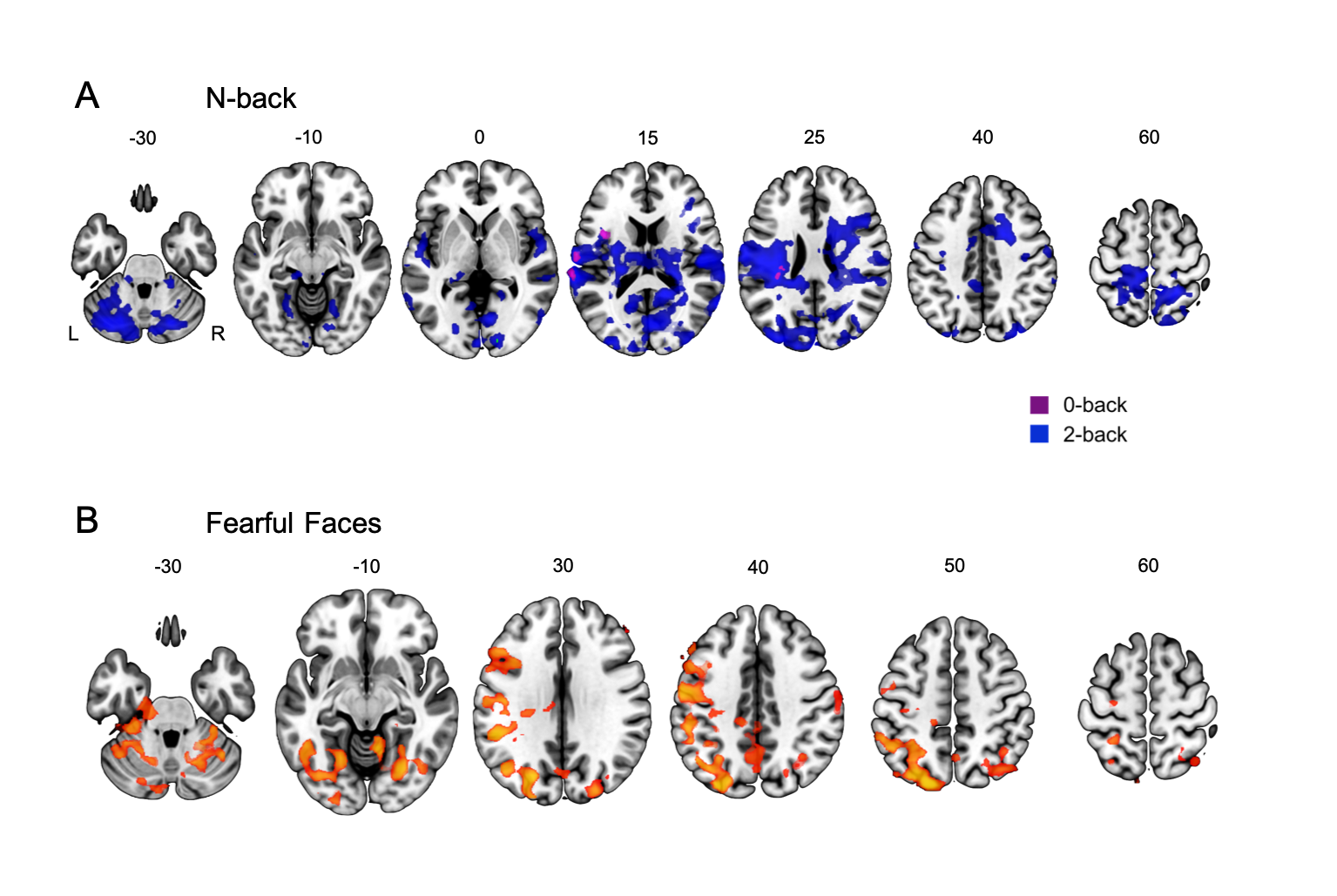 Supplementary Figure 1 A. Functional connectivity with the right DLPFC during the n-back working memory task. Regions showing significantly higher functional connectivity in the bipolar disorder group compared to healthy controls during 0-back (purple), 1-back (cyan), 2-back (blue). B. Functional connectivity with the left amygdala during the fearful faces task. Hypoconnectivity in the bipolar disorder group compared to controls during the lower fear contrasted with neutral condition. Supplementary Table 7 Functional connectivity differences between controls and bipolar disorder patients during the n-back task for all significant clusters. All p0.05.B = Bilateral; BA = Brodmann Area; L = Left; R = Right.Supplementary Table 8 Functional connectivity differences between controls and bipolar disorder patients during the fearful faces task for all significant clusters. All p0.05.BA = Brodmann Area; L = Left; R = Right.N-backControlsControlsAt-riskAt-riskNPENPEPEPEN-back(N = 20)(N = 20)(N = 24)(N = 24)(N = 13)(N = 13)(N = 11)(N = 11)N-backMeanSDMeanSDMean SDMeanSDMRT [ms]0-back4878850794478100541771-back5941346211195911306561002-back6812007191476941557491383-back 724168737149683162800106Accuracy [%]0-back10001002100210001-back9939919929912-back9759669669553-back 945926925917Fearful facesControlsControlsAt-riskAt-riskNPENPEPEPEFearful faces(N = 20)(N = 20)(N = 24)(N = 24)(N = 13)(N = 13)(N = 11)(N = 11)Fearful facesMeanSDMeanSDMean SDMeanSDMRT [ms]Neutral9492119902109722321012189Lower fear9412189661939281821012204Standard fear97820810082039871931032221Accuracy [%]Neutral877866876867Lower fear878875875876Standard fear868875885866Subject ContrastCerebral Region Cerebral Region BAPeak MNI CoordinatesPeak MNI CoordinatesPeak MNI CoordinatesCluster Size (voxels)Subject ContrastCerebral Region Cerebral Region BAxyzCluster Size (voxels)0-backAt-risk > HCRSuperior Lateral Occipital1936-743841PE > HCBCuneus, Supracalcarine, Intracalcarine, Lingual18/174-76206051-backAt-risk > HCRSuperior Lateral Occipital3942-6434137PE > HCBCuneus, Supracalcarine, Intracalcarine, Precuneus, Lingual, Occipital Fusiform18/30/194-76201705RPosterior, Anterior Supramarginal Gyrus4046-384273LPrecuneus7-4-805452ROccipital Pole194-942420RInferior Lateral Occipital1846-78-1618LPrecuneus7-6-744017RSuperior Lateral Occipital78-8250113-backAt-risk > HCLPosterior Cingulate, Precuneus 31-6-5426279LPosterior Cingulate, Precuneus 31-4-424279RPrecuneus78-603844LPosterior Cingulate31-2-284610PE > HCBPrecuneus, Posterior Cingulate, Cuneus, Supracalcarine, Intracalcarine, Lingual 29/23/31/ 30/18/17-2-58101453Subject ContrastCerebral Region Cerebral Region BAPeak MNI CoordinatesPeak MNI CoordinatesPeak MNI CoordinatesCluster Size (voxels)Subject ContrastCerebral Region Cerebral Region BAxyzCluster Size (voxels)Standard Fear > BlankStandard Fear > BlankStandard Fear > BlankAt-risk > HCBAnterior Cingulate, Paracingulate, Superior Frontal32/6228281743BThalamus, Lateral Ventricle50-6-241070LMiddle Frontal, Inferior Frontal, Precentral9/6-481230653RPrecentral, Middle Frontal640-632528RMiddle Frontal9/8481640465RCaudate, Lateral Ventricle, Putamen4812226186BSuperior Frontal, Frontal Pole824852164BAnterior, Posterior Cingulate, Supplementary Motor Area31/24-2-1446101RWhite Matter918362233Subject ContrastCerebral Region Cerebral Region BAPeak MNI CoordinatesPeak MNI CoordinatesPeak MNI CoordinatesPeak MNI CoordinatesPeak MNI CoordinatesPeak MNI CoordinatesCluster Size (voxels)Cluster Size (voxels)Subject ContrastCerebral Region Cerebral Region BAxxyyzzCluster Size (voxels)Cluster Size (voxels)0-backAt-risk > HCLCerebellum---36-36-76-76-26-26151LSuperior Temporal, Postcentral, Central Opercular4242-68-68-28-281616521-backAt-risk > HCLCerebellum, Parahippocampal, Temporal Occipital Fusiform---36-36-74-74-26-262760RSuperior Temporal, Supramarginal, Postcentral, Central Opercular, Parietal Operculum, Planum Temporale22/42/40/2/13/4322/42/40/2/13/436666-34-3420201598LSuperior Temporal, Supramarginal, Postcentral, Central Opercular, Parietal Operculum, Planum Temporale22/42/40/2/13/4322/42/40/2/13/43-68-68-30-3016161504LSuperior Lateral Occipital, Occipital Pole, Cuneus 19/1819/18-28-28-88-8826261460ROccipital Pole, Intracalcarine, Supracalcarine, Precuneus, Lingual, Occipital Fusiform17/23/30/31/1817/23/30/31/181414-90-9022577RSuperior Lateral Occipital, Occipital Pole, Cuneus 19193232-88-882424568RCerebellum, Temporal Occipital Fusiform--2424-74-74-28-28401RCerebellum--2424-50-50-52-52186RInferior Lateral Occipital, Middle Temporal37/19/3937/19/395252-64-641010155RTemporal Occipital Fusiform, Lingual20/3720/373434-42-42-22-22127ROccipital Pole 19191414-88-88323215LPlanum Polare, Central Opercular2222-54-54-8-84414RAngular40406262-54-54242411NPE > HCLSuperior Temporal, Supramarginal, Postcentral, Central Opercular, Parietal Operculum, Planum Temporale, Precentral, Insula, (B) Thalamus22/42/40/2/13/43/422/42/40/2/13/43/4-66-66-32-3218186847LSuperior Lateral Occipital, Occipital Pole19/1819/18-42-42-82-822828802RSuperior Lateral Occipital, Occipital Pole19193434-86-862626324LPrecentral55-16-16-30-305252137ROccipital Pole 17171616-90-9000136LCerebellum---36-36-74-74-26-2698LCuneus1818-8-8-82-82242498RLingual, Occipital Fusiform18181616-80-80-8-886RSupracalcarine, Precuneus31312424-60-60181873RPrecuneus30302222-52-52121243RIntracalcarine23/1823/1888-74-74141440PE > HCLCerebellum---38-38-80-80-38-3811182-backAt-risk > HCBSuperior Temporal, Supramarginal, Postcentral, Central Opercular, Parietal Operculum, Planum Temporale, Precentral, Precuneus, Cuneus, Superior Lateral Occipital, Occipital Pole, Intracalcarine, Supracalcarine, Lingual, Temporal Occipital Fusiform, Occipital Fusiform, Superior Frontal, Middle Frontal, Anterior Cingulate, Posterior Cingulate, Temporal Pole, Supplementary Motor Area, Insula, Caudate, Putamen, Thalamus, Posterior Parahippocampal, Cerebellum22/42/40/ 2/13/43/7/6/5/4/24/31/23/19/17/18/29/30/37/4822/42/40/ 2/13/43/7/6/5/4/24/31/23/19/17/18/29/30/37/48-66-66-32-32181854208RPrecentral4/34/33636-18-185050110NPE > HCBSuperior Temporal, Supramarginal, Postcentral, Central Opercular, Parietal Operculum, Planum Temporale, Precentral, Precuneus, Cuneus, Superior Lateral Occipital, Occipital Pole, Intracalcarine, Supracalcarine, Lingual, Temporal Occipital Fusiform, Occipital Fusiform,  Anterior Cingulate, Posterior Cingulate, Temporal Pole, Supplementary Motor Area, (R) Caudate, (L) Putamen, Thalamus, Posterior Parahippocampal, Cerebellum22/42/40/2/43/7/6/5/4/24/31/23/19/17/18/29/30/37/4822/42/40/2/43/7/6/5/4/24/31/23/19/17/18/29/30/37/48-66-66-32-32181821826LCerebellum---34-34-74-74-28-284055LPosterior Parahippocampal3535-14-14-30-30-10-1046PE > HCBCerebellum, Occipital Fusiform, Inferior Lateral Occipital,  Temporal Occipital Fusiform, Lingual, Occipital Pole, Intracalcarine, Supracalcarine, Superior Lateral Occipital, Precuneus, Cuneus, Angular, Anterior Cingulate, Posterior Cingulate, Supplementary Motor Area, Postcentral, Precentral, Superior Temporal, Central Opercular, Planum Temporale, Planum Polare, Temporal Pole, Posterior Parahippocampal, Putamen, Amygdala, Thalamus22/42/40/2/43/7/6/5/4/24/31/23/19/17/18/29/30/37/4822/42/40/2/43/7/6/5/4/24/31/23/19/17/18/29/30/37/48-40-40-82-82-40-4048355RFrontal Medial, Frontal Pole, Paracingulate11/1011/10445252-20-20499RFrontal Pole1010242462622020374LParietal Operculum1313-34-34-32-32262656PE > NPERMiddle Temporal21215858-4-4-26-261642- > 0-back 2- > 0-back 2- > 0-back 2- > 0-back 2- > 0-back 2- > 0-back 2- > 0-back 2- > 0-back 2- > 0-back 2- > 0-back 2- > 0-back 2- > 0-back At-risk > HCBCerebellum, Occipital Fusiform, Inferior Lateral Occipital1818-10-10-92-92-20-204416RPosterior Cingulate, Anterior Cingulate, Precentral, Central Opercular, Superior Temporal6/31/24/40/226/31/24/40/2234340038383648BCerebellum, Hippocampus, Parahippocampal28/3628/36-22-22-46-46-32-322483BPrecuneus, Posterior Cingulate31/2331/2388-54-5420201709BFrontal Pole, Superior Frontal, Middle Frontal9/10/8/69/10/8/6-2-2606028281410LMiddle Frontal, Superior Frontal 6/86/8-32-3216164848291RTemporal Fusiform 20/2120/213838-12-12-34-34184RPostcentral, Precuneus, Superior Parietal Lobule5/75/71212-46-466666151RFrontal Pole, Superior Frontal, Middle Frontal88202036364444141ROccipital Fusiform, Temporal Occipital Fusiform37374040-64-64-18-1829Subject ContrastCerebral Region Cerebral Region BAPeak MNI CoordinatesPeak MNI CoordinatesPeak MNI CoordinatesCluster Size (voxels)Subject ContrastCerebral Region Cerebral Region BAxyzCluster Size (voxels)Lower Fear > BlankLower Fear > BlankLower Fear > BlankHC > At-riskLSuperior Lateral Occipital, Superior Parieral Lobule, Angular, Supramarginal7/19-28-6656900LPostcentral, Precentral6/3-58-1040345LSuperior Parietal Lobule, Postcentral40/7-24-4256126LPostcentral, Supramarginal, Central Opercular3-58-1626115LPrecentral6/4-28-165878LSupramarginal40-32-363622Cerebral Region Cerebral Region BAPeak MNI CoordinatesPeak MNI CoordinatesPeak MNI CoordinatesCluster Size (voxels)Cerebral Region Cerebral Region BAxyzCluster Size (voxels)0-back0-backLPostcentral Gyrus43-64-161452LSuperior Temporal Gyrus42-70-301645LInsula13-3841643LInsula13-42-62226LParietal Operculum --34-3224262-back2-backBSuperior Temporal, Supramarginal, Postcentral, Central Opercular, Parietal Operculum, Planum Temporale, Precentral, Precuneus, Cuneus, Superior Lateral Occipital, Occipital Pole, Intracalcarine, Supracalcarine, Lingual, Temporal Occipital Fusiform, Occipital Fusiform, Superior Frontal, Middle Frontal, Anterior Cingulate, Posterior Cingulate, Temporal Pole, Supplementary Motor Area, Caudate, Putamen, Thalamus, Posterior Parahippocampal, Cerebellum22/42/40/ 2/43/7/
6/5/4/24/
31/23/19/
17/18/29/
30/37/48-66-321629778RCerebellum-24-42-26105RCerebellum-18-26-2028Cerebral Region Cerebral Region BAPeak MNI CoordinatesPeak MNI CoordinatesPeak MNI CoordinatesCluster Size (voxels)Cerebral Region Cerebral Region BAxyzCluster Size (voxels)Lower Fear > BlankLower Fear > BlankRCerebellum, Temporal Fusiform, Temporal Occipital Fusiform, Lingual, Lateral Occipital 19/1814-62-1613532RInferior Parietal Lobule, Lateral Occipital Cortex, Angular Gyrus39/19/738-6244635LCerebellum--14-54-60470RLateral Occipital, Occipital Pole1826-8830336RInsula1340-220162RPostcentral Gyrus664-124495RCerebellum-22-52-5285RFrontal Pole952383211